Modern Foreign Languages Framework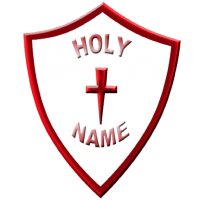 Autumn 1Autumn 2Autumn 2Autumn 2Spring 1Spring 1Spring 2Summer 1Summer 1Summer 2Summer 2KS2Year 3Spanish Greetings with PuppetsSpanish Greetings with PuppetsSpanish Numbers and agesShapes and ColoursShapes and ColoursClassroom objectsClassroom objectsClassroom objectsWhere do you live in Spain?Where do you live in Spain?Journey around Latin AmericaYear 4DatesDatesPetsSpanish Cafés Spanish Cafés CelebrationsCelebrationsCelebrationsWeatherWeatherRainforestYear 5Describing Family and FriendsDescribing Family and FriendsFaces and PortraitsSportsSportsFood and Drink Food and Drink Food and Drink A trip across SpainA trip across SpainSaving South AmericaYear 6ClothingClothingSchool lifeHousehold TasksHousehold TasksShoppingShoppingShoppingFree time activitiesFree time activitiesTreasure Hunt